¿Cómo puedo obtener una nueva contraseña?He olvidado mi contraseña para acceder al sistema/quiero cambiar mi contraseña/se me han pasado los 20 minutos indicados en el correo de regeus. En estos casos el usuario podrá por sí mismo cambiar la contraseña mediante los siguientes pasos:Se pincha en iniciar sesión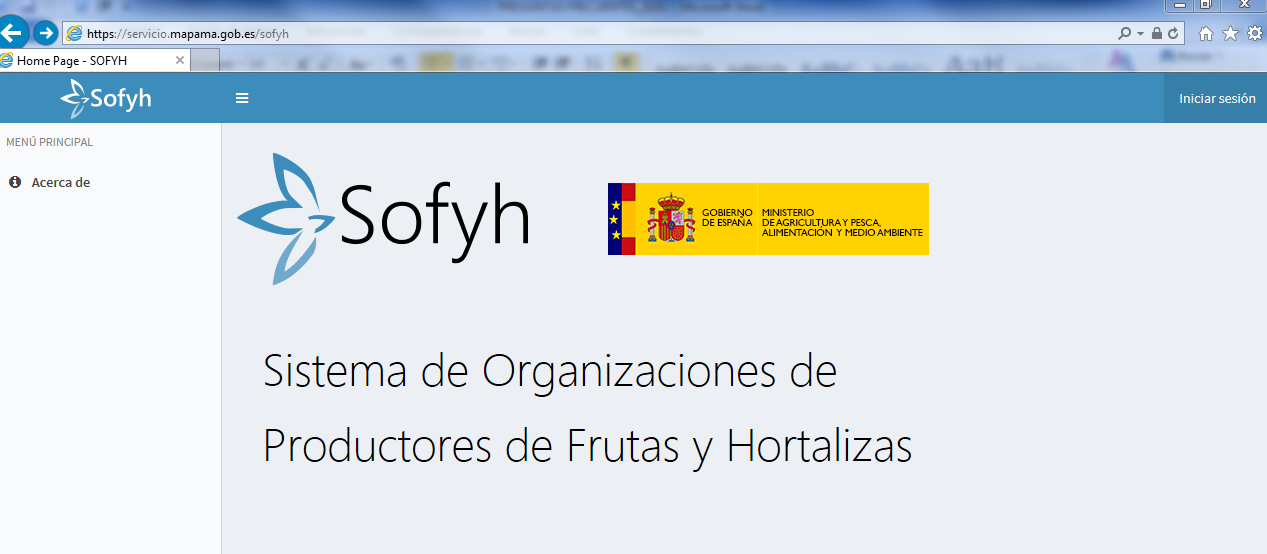 En la siguiente pantalla pondremos nuestro usuario (NIF: 8 dígitos y letra) y se pincha en la pregunta ¿quieres cambiar la contraseña?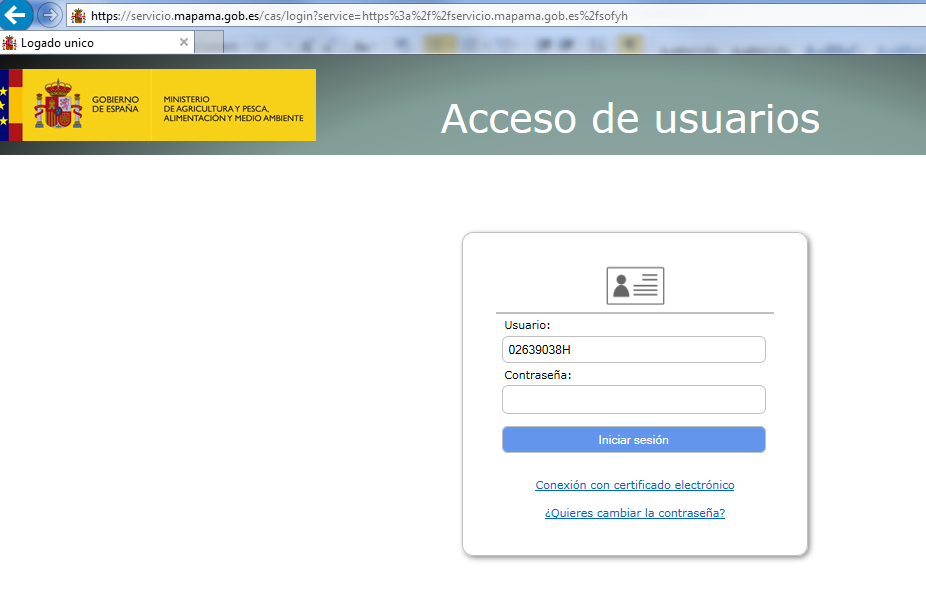 Nos lleva a la siguiente pantalla donde tenemos que indicar de nuevo usuario (NIF: 8 dígitos y letra) y el correo electrónico asociado a ese usuario. 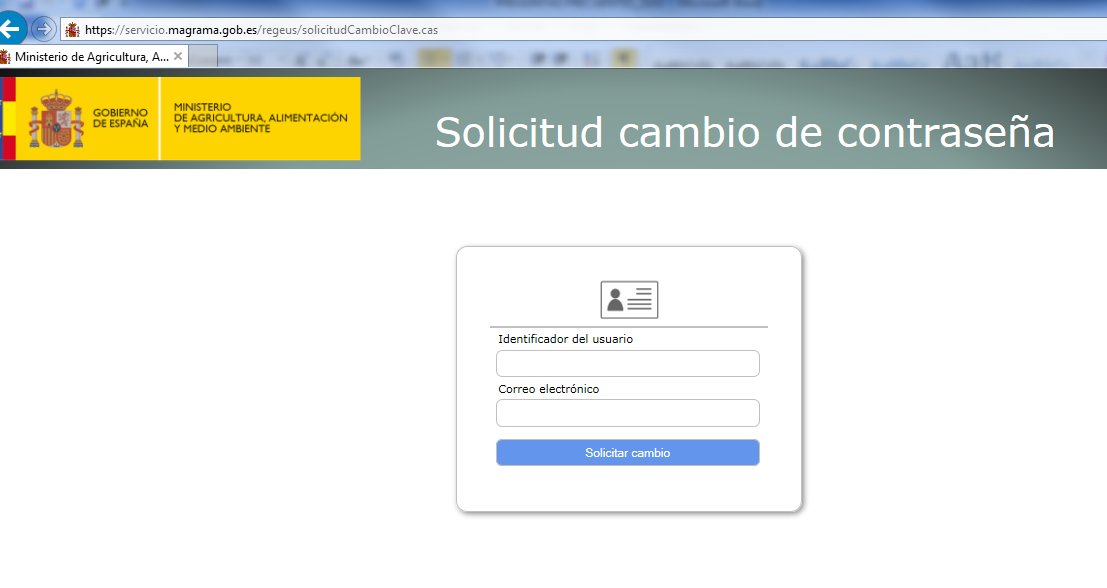 Si el correo introducido no es el mismo al que está asociado el usuario en la aplicación, nos devolverá un mensaje indicándonos que no existe: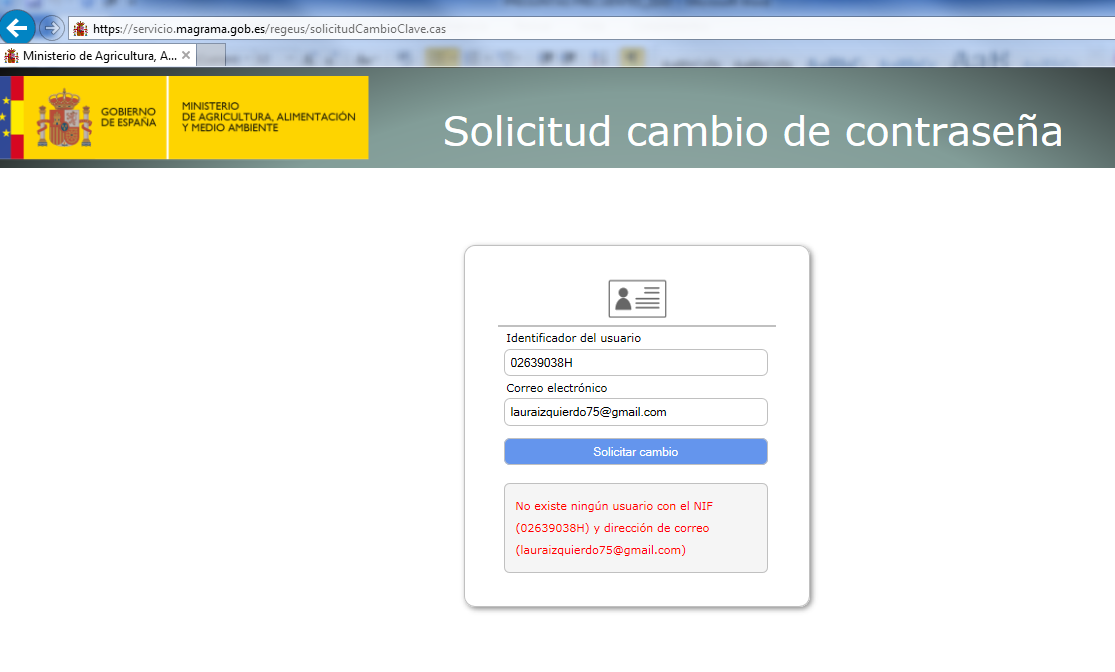 Si hemos puesto bien, usuario y contraseña nos llega inmediatamente un correo de regeus. MPORTANTE; Revisar bandeja de entrada del correo NO DESEADO.En el correo nos indican los siguientes pasos: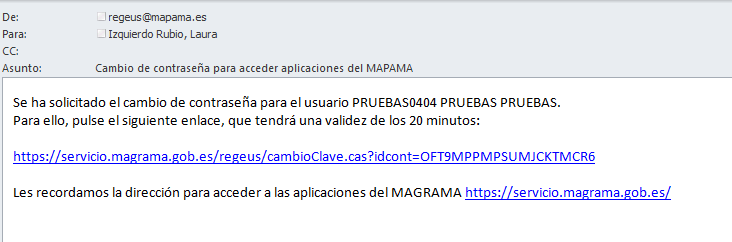 Por motivos de seguridad se dispone, únicamente, de 20 minutos para entrar en el primer enlace que se indica y lleva a la siguiente pantalla: 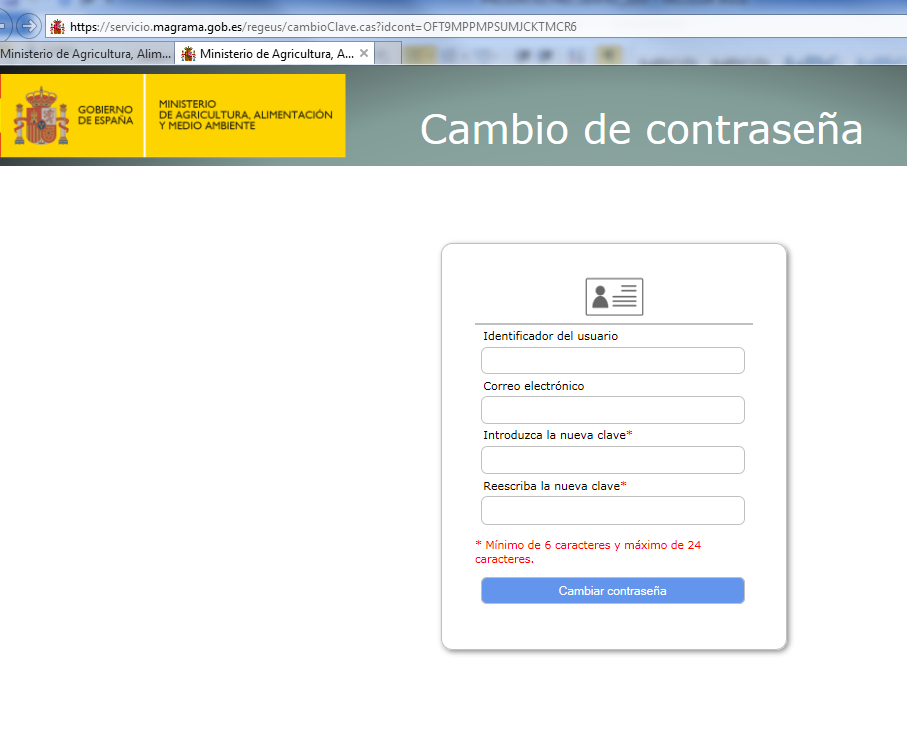 En ésta, el usuario debe introducir:su identificador (NIF: 8 dígitos y letra) su correo electrónico asociadoContraseña nueva que quiera poner el usuarioY se pincha en cambiar contraseñaSi la contraseña se ha cambiado correctamente, aparece el siguiente mensaje de confirmación.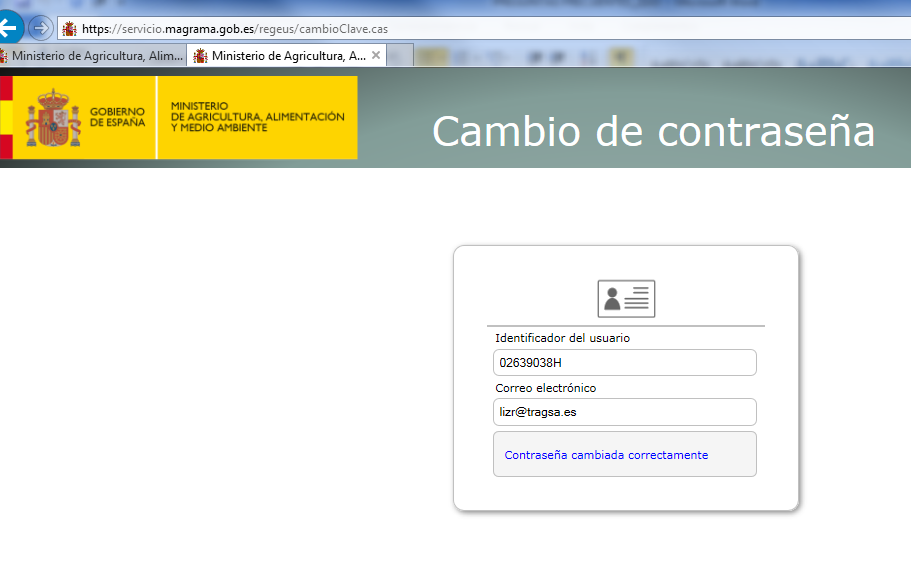 Si no conseguimos acceder aún cambiada la contraseña y nos sale alguno de estos errores:Error PROXYSi nos sale este tipo de error se ha de refrescar la página presionando F5.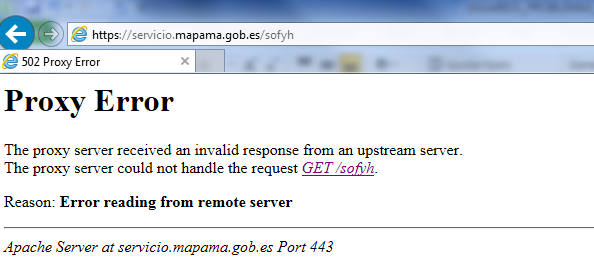 ANEXO: CONTACTOS SOFYH COMUNIDADES AUTÓNOMASCCAACENTRO DIRECTIVOCENTRO DIRECTIVOPERSONA DE CONTACTOTELÉFONOEMAILANDALUCÍASecretaría General de Agricultura y Alimentación. Dirección General de Industrias y Cadena AgroalimentariaSecretaría General de Agricultura y Alimentación. Dirección General de Industrias y Cadena AgroalimentariaRaúl Cortes Santos (Reconocimiento OPFH)955 03 24 61raul.cortes@juntadeandalucia.esANDALUCÍASecretaría General de Agricultura y Alimentación. Dirección General de Industrias y Cadena AgroalimentariaSecretaría General de Agricultura y Alimentación. Dirección General de Industrias y Cadena AgroalimentariaDavid Sánchez de la Vega (Reconocimiento OPFH)697 95 73 73david.sanchez.vega@juntadeandalucia.esANDALUCÍASecretaría General de Fondos Europeos AgrariosDirección General de Ayudas Directas y de MercadosSecretaría General de Fondos Europeos AgrariosDirección General de Ayudas Directas y de MercadosMaría José Benítez Limón(Programas operativos)955 05 97 95cau-sofyh.capder@juntadeandalucia.esARAGÓNDirección General de Producción Agraria. Servicio Ayudas AgrícolasDirección General de Producción Agraria. Servicio Ayudas AgrícolasGemma Ramírez López(Programas operativos)976 71 46 40gramirez@aragon.esARAGÓNDirección General de Producción Agraria. Servicio Ayudas AgrícolasDirección General de Producción Agraria. Servicio Ayudas AgrícolasMaría Pilar Murillo Langarita(Programas operativos)976 71 46 35mpmurillola@aragon.esARAGÓNDirección General de Alimentación y Fomento Agroalimentario. Departamento de Desarrollo Rural y SostenibilidadDirección General de Alimentación y Fomento Agroalimentario. Departamento de Desarrollo Rural y SostenibilidadVíctor Pascual Andrés (Reconocimiento OPFH)976 71 46 92vjpascual@aragon.esARAGÓNDirección General de Alimentación y Fomento Agroalimentario. Departamento de Desarrollo Rural y SostenibilidadDirección General de Alimentación y Fomento Agroalimentario. Departamento de Desarrollo Rural y SostenibilidadSergio Balduz de Ureta (Reconocimiento OPFH)976 71 40 00sbalduz@aragon.esPRINCIPADO DE ASTURIASConsejería de Desarrollo Rural  y Recursos Naturales. Dirección General de Desarrollo Rural y AgroalimentaciónConsejería de Desarrollo Rural  y Recursos Naturales. Dirección General de Desarrollo Rural y AgroalimentaciónCarlos Hernández Lorenzana985 10 56 53carlos.hernandezlorenzana@asturias.orgISLAS BALEARESDirección General de Agricultura y GanaderíaDirección General de Agricultura y GanaderíaRamón Ramis Morey971 78 73 77rramis@semilla-caib.esISLAS BALEARESDirección General de Agricultura y GanaderíaDirección General de Agricultura y GanaderíaAndreu Juan Serra971 17 66 66ajuan@dgagric.caib.es ISLAS CANARIASViceconsejería de Sector Primario (Consejería de Agricultura, Ganadería, Pesca y Aguas)Viceconsejería de Sector Primario (Consejería de Agricultura, Ganadería, Pesca y Aguas)Carlos Cabrera Sánchez928 11 75 59ccabsan@gobiernodecanarias.orgISLAS CANARIASViceconsejería de Sector Primario (Consejería de Agricultura, Ganadería, Pesca y Aguas)Viceconsejería de Sector Primario (Consejería de Agricultura, Ganadería, Pesca y Aguas)Dulce María Pérez Núñez922 47 51 80dpernun@gobiernodecanarias.orgCASTILLA Y LEÓNDirección General de Competitividad de la Industria Agroalimentaria y de la Empresa AgrariaDirección General de Competitividad de la Industria Agroalimentaria y de la Empresa AgrariaMariano Velerda Fernández983 41 95 00 (centralita)velferma@jcyl.esCASTILLA Y LEÓNDirección General de Competitividad de la Industria Agroalimentaria y de la Empresa AgrariaDirección General de Competitividad de la Industria Agroalimentaria y de la Empresa AgrariaEmilio Lozano García983 41 95 00 (centralita)lozgarem@jcyl.esCASTILLA Y LEÓNDirección General de Competitividad de la Industria Agroalimentaria y de la Empresa AgrariaDirección General de Competitividad de la Industria Agroalimentaria y de la Empresa AgrariaJesús Paradinas Rodríguez983 41 95 00 (centralita)jesus.paradinas@jcyl.esCASTILLA - LA MANCHADirección General de Industrias Agroalimentarias y Cooperativas. Servicio de Industria AgroalimentariaAlbacetePilar Iniesta Avilés967 55 85 42piniesta@jccm.esCASTILLA - LA MANCHADirección General de Industrias Agroalimentarias y Cooperativas. Servicio de Industria AgroalimentariaAlbaceteJosé Luis Fernández Catalán967 55 82 86jlfernandezc@jccm.esCASTILLA - LA MANCHADirección General de Industrias Agroalimentarias y Cooperativas. Servicio de Industria AgroalimentariaAlbaceteEusebio Santiago Martínez967 19 85 55esantiago@jccm.esCASTILLA - LA MANCHADirección General de Industrias Agroalimentarias y Cooperativas. Servicio de Industria AgroalimentariaAlbaceteJosé Luis Tébar Parra967 19 85 54jltebarp@jccm.esCASTILLA - LA MANCHADirección General de Industrias Agroalimentarias y Cooperativas. Servicio de Industria AgroalimentariaCiudad RealJosé Díaz-Salazar Álvarez926 27 94 85jdiaz@jccm.esCASTILLA - LA MANCHADirección General de Industrias Agroalimentarias y Cooperativas. Servicio de Industria AgroalimentariaCiudad RealEusebio Romero Arévalo926 27 67 34eromeroa@jccm.esCASTILLA - LA MANCHADirección General de Industrias Agroalimentarias y Cooperativas. Servicio de Industria AgroalimentariaCuencaGonzalo Fuente Cabeza969 17 97 75gfuente@jccm.esCASTILLA - LA MANCHADirección General de Industrias Agroalimentarias y Cooperativas. Servicio de Industria AgroalimentariaCuencaRosario Sánchez-Bermejo Sánchez969 17 87 08rsanchezb@jccm.esCASTILLA - LA MANCHADirección General de Industrias Agroalimentarias y Cooperativas. Servicio de Industria AgroalimentariaToledoGema Jaramillo mellado925 26 79 28gjaramillo@jccm.esCASTILLA - LA MANCHADirección General de Industrias Agroalimentarias y Cooperativas. Servicio de Industria AgroalimentariaToledoMaría Jesús Pajares Garcia925 24 87 15mjpajares@jccm.esCASTILLA - LA MANCHADirección General de Industrias Agroalimentarias y Cooperativas. Servicio de Industria AgroalimentariaSSCC-ToledoJuan Ramón Serna Guijarro925 28 66 62jrserna@jccm.esCATALUÑAServicios TerritorialesGironaJudith Dalmau Albertí872 97 52 36judith.dalmau@gencat.catCATALUÑAServicios TerritorialesLleidaJosep M. Jimenez Llorens973 24 66 50josep.jimenez@gencat.catCATALUÑAServicios TerritorialesTarragonaEster Ramos977 25 04 36ester.ramos@gencat.catCATALUÑAServicios TerritorialesTerres de l’EbreEnric Matamoros Valls977 44 21 16enric.matamoros@gencat.catCOMUNIDAD VALENCIANAServicio de Industrias Agroalimentarias y Concentración de la OfertaServicio de Industrias Agroalimentarias y Concentración de la OfertaMaría del Pino Baraja961 24 72 81scoc@gva.esCOMUNIDAD VALENCIANAServicio de Industrias Agroalimentarias y Concentración de la OfertaServicio de Industrias Agroalimentarias y Concentración de la OfertaBaltasar Torralba961 24 72 83scoc@gva.esEXTREMADURAServicio de Ayudas y Regulación de MercadosServicio de Ayudas y Regulación de MercadosFrancisco Javier Rodríguez de la Rubia Naveso924 00 25 84sayrm.SOFYH@juntaex.esEXTREMADURAServicio de Ayudas y Regulación de MercadosServicio de Ayudas y Regulación de MercadosFrancisco José Llanos Vicente924 00 22 95sayrm.SOFYH@juntaex.esGALICIADirección General de Ganadería, Agricultura e Industrias AgroalimentariasDirección General de Ganadería, Agricultura e Industrias AgroalimentariasLucía Caruncho Picos981 54 63 96lucia.caruncho.picos@xunta.galREGIÓN DE MURCIAConsejería de Agua, Agricultura y Medio Ambiente. Dirección General de Producciones y Mercados AgroalimentariosConsejería de Agua, Agricultura y Medio Ambiente. Dirección General de Producciones y Mercados AgroalimentariosMargarita Francés Belmonte968 36 27 36margarita.frances@carm.esREGIÓN DE MURCIAConsejería de Agua, Agricultura y Medio Ambiente. Dirección General de Producciones y Mercados AgroalimentariosConsejería de Agua, Agricultura y Medio Ambiente. Dirección General de Producciones y Mercados AgroalimentariosJuan Andrés Martínez del Vas968 36 62 76juanandres.martinez@carm.esREGIÓN DE MURCIAConsejería de Agua, Agricultura y Medio Ambiente. Dirección General de Producciones y Mercados AgroalimentariosConsejería de Agua, Agricultura y Medio Ambiente. Dirección General de Producciones y Mercados AgroalimentariosJosé Javier Manzanera Molina968 37 53 03josej.manzanera@carm.esREGIÓN DE MURCIAConsejería de Agua, Agricultura y Medio Ambiente. Dirección General de Producciones y Mercados AgroalimentariosConsejería de Agua, Agricultura y Medio Ambiente. Dirección General de Producciones y Mercados AgroalimentariosJosé Ramón Polo soriano968 36 27 09joser.polo@carm.esCOMUNIDAD FORAL DE NAVARRAServicio de AgriculturaServicio de AgriculturaTécnicos Sección de Regulación de Mercados848 42 61 58srima@navarra.esPAÍS VASCODirección de Calidad e Industrias AlimentariasDirección de Calidad e Industrias AlimentariasElisa Torre-Enciso Enciso945 01 96 84e-torre-enciso@euskadi.eusPAÍS VASCODirección de Calidad e Industrias AlimentariasDirección de Calidad e Industrias AlimentariasEnrique Pacheco Nuño945 01 96 82e-pacheco@euskadi.eus PAÍS VASCODirección de Calidad e Industrias AlimentariasDirección de Calidad e Industrias AlimentariasMertxe Martínez Conde945 01 82 27mercedes.martinez@entelgy-ibai.com LA RIOJAConsejería de Agricultura, Ganadería y MedioambienteConsejería de Agricultura, Ganadería y MedioambienteBegoña García García941 29 13 69bgarciaga@larioja.org